Publicado en Madrid, 18 de julio de 2014 el 28/07/2014 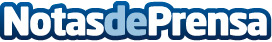 Panavisión Tours opera su primer crucero fluvial de la temporada fletado íntegramente En total, la compañía fletará hasta agosto seis barcos que realizarán un completo recorrido por el RhinDatos de contacto:Teresa JiménezNota de prensa publicada en: https://www.notasdeprensa.es/panavision-tours-opera-su-primer-crucero Categorias: Viaje Entretenimiento Turismo http://www.notasdeprensa.es